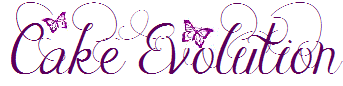 Serving Size ChartBased on a typical serving size of 1.5 x 1.5”inches						 Each Tier Height = Approx. 3.5 to 4.0” inchesEffective 06/2013